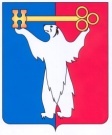 АДМИНИСТРАЦИЯ ГОРОДА НОРИЛЬСКАКРАСНОЯРСКОГО КРАЯРАСПОРЯЖЕНИЕ12.11.2015         	                               г.Норильск	                                           № 6181Об отказе в изменении вида разрешенного использования земельного участка Рассмотрев заявление Е.В. Бобылева об изменении вида разрешенного использования земельного участка, в соответствии с пп.3 п.1 ст.4 Федерального закона от 29.12.2004 № 191-ФЗ «О введении в действие Градостроительного кодекса Российской Федерации», на основании абзаца 11 подпункта 1 пункта 3.3.1 раздела 3 Главы 1 Части 1 Правил землепользования и застройки муниципального образования город Норильск, утвержденных решением Норильского городского Совета депутатов от 10.11.2009 №22-533, учитывая, что изменение вида разрешенного использования земельного участка под временными объектами не определено федеральным законодательством и Правилами и по существу направлено на обход процедуры предоставления земельных участков на торгах, 1.	Отказать в изменении вида разрешенного использования земельного участка с кадастровым номером 24:55:0202001:147 «под временное строение – торговый павильон» на вид разрешенного использования «для эксплуатации магазина», расположенного по адресу: Красноярский край, г.Норильск, район Талнах, в районе ул.Новая, 10.2.	Управлению по градостроительству и землепользованию Администрации города Норильска направить копию настоящего распоряжения в адрес 
Е.В. Бобылеву в течение пяти календарных дней с даты его издания.3.	Опубликовать настоящее распоряжение в газете «Заполярная правда» и разместить его на официальном сайте муниципального образования город Норильск.4.	Контроль исполнения пункта 2 настоящего распоряжения возложить на заместителя Руководителя Администрации города Норильска по собственности и развитию предпринимательства.И.о. Руководителя Администрации города Норильска                            А.П. Митленко